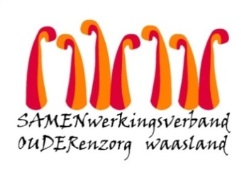 Nieuwsbrief Woonzorghuis Grootenbosch – 09 november 2021Beste bewoner, familie, mantelzorgerIn de samenleving blijft het aantal besmettingen fel stijgen maar ook woonzorgcentra kampen met stijgende besmettingscijfers en uitbraken.  Ondanks de vaccinatie blijven de bewoners kwetsbaar en zijn ze vatbaar voor het Covid-19 virus.Nieuwe bezoekafspraken 
Uit veiligheid voor de bewoners, de medewerkers en bezoekers passen we de bezoekregeling vanaf dinsdag  9 november 2021 aan.Bedankt voor het opvolgen van de nieuwe maatregelen.  We hopen alvast dat we deze periode kort kunnen houden.  Wij houden u verder op de hoogte bij eventuele wijzigingen in de richtlijnen van het Agentschap Zorg & Gezondheid. Met vriendelijke groet,Ann Maes
Dagelijks verantwoordelijkeBezoekurenBezoek is mogelijk iedere dag bij voorkeur tussen 10u en 17uRegistratieElke bezoeker registreert zich aan het onthaal: dit is belangrijk voor de contactopvolging bij een eventuele besmettingCovid Safe TicketHet Covid Safe Ticket wordt ingevoerd zodra het gestemd wordt in het Vlaams parlement.  Gelieve steeds uw Covid Safe Ticket bij te hebben en dit op verzoek te tonen aan een medewerker.  Bij voorkeur digitaal.
Indien u niet beschikt over een CST vragen wij u om een geldige negatieve Covid-screening voor te leggen of een sneltest mee te brengen bij uw bezoek.Niet gevaccineerde bezoekers mogen enkel op bezoek komen op de kamer van hun familielid, en hebben geen toegang tot de cafetaria.BezoekersElke bewoner kan vrij bepalen wie er op bezoek komt.  Gezien de beperkte kameroppervlakte kunnen er maximaal 2 bezoekers  tegelijkertijd op de kamer aanwezig zijn.Ga rechtstreeks naar de kamer.  In de leefruimte kan er momenteel geen bezoek plaatsvinden.Omwille van de grote viruscirculatie in die leeftijdsgroep adviseren we  om bezoek in aanwezigheid van -12 jarige kinderen buiten in de tuin te laten plaatsvinden.Verplaatsingen buiten het woonzorghuisWe ontraden familiebezoeken in aanwezigheid van kleine  kinderen (-12 jaar), deelname aan evenementen, … uit veiligheid kan u best drukke plaatsen even vermijden.Activiteiten Optredens van externe animatoren en het contactkoor in het woonzorghuis zullen we even stopzetten. Algemene voorzorgsmaatregelenMondmaskerplichtBezoekers: dragen steeds een chirurgisch mondneusmasker, ook op de kamer van de bewoner.Bewoners: dragen een chirurgisch mondneusmaker bij verplaatsingen buiten de afdeling én tijdens het bezoekWas en ontsmet regelmatig uw handenVerlucht en ventileer de ruimte Hou 1,5m afstandNiets eten en drinken op de kamer.Ontsmet na uw bezoek de high touch oppervlakken op de kamerBlijf thuis als u ziek bent 